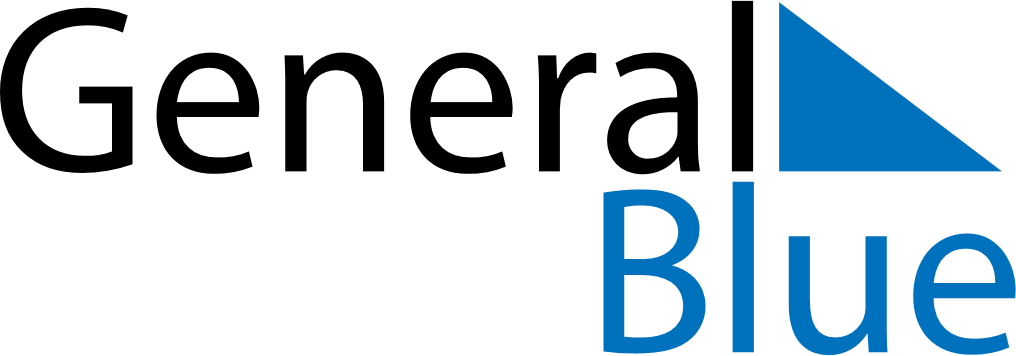 June 2024June 2024June 2024June 2024June 2024June 2024June 2024Valbo, Gaevleborg, SwedenValbo, Gaevleborg, SwedenValbo, Gaevleborg, SwedenValbo, Gaevleborg, SwedenValbo, Gaevleborg, SwedenValbo, Gaevleborg, SwedenValbo, Gaevleborg, SwedenSundayMondayMondayTuesdayWednesdayThursdayFridaySaturday1Sunrise: 3:34 AMSunset: 10:05 PMDaylight: 18 hours and 31 minutes.23345678Sunrise: 3:32 AMSunset: 10:07 PMDaylight: 18 hours and 34 minutes.Sunrise: 3:31 AMSunset: 10:09 PMDaylight: 18 hours and 37 minutes.Sunrise: 3:31 AMSunset: 10:09 PMDaylight: 18 hours and 37 minutes.Sunrise: 3:29 AMSunset: 10:10 PMDaylight: 18 hours and 41 minutes.Sunrise: 3:28 AMSunset: 10:12 PMDaylight: 18 hours and 43 minutes.Sunrise: 3:27 AMSunset: 10:13 PMDaylight: 18 hours and 46 minutes.Sunrise: 3:26 AMSunset: 10:15 PMDaylight: 18 hours and 49 minutes.Sunrise: 3:25 AMSunset: 10:16 PMDaylight: 18 hours and 51 minutes.910101112131415Sunrise: 3:24 AMSunset: 10:18 PMDaylight: 18 hours and 54 minutes.Sunrise: 3:23 AMSunset: 10:19 PMDaylight: 18 hours and 56 minutes.Sunrise: 3:23 AMSunset: 10:19 PMDaylight: 18 hours and 56 minutes.Sunrise: 3:22 AMSunset: 10:20 PMDaylight: 18 hours and 58 minutes.Sunrise: 3:21 AMSunset: 10:21 PMDaylight: 18 hours and 59 minutes.Sunrise: 3:21 AMSunset: 10:22 PMDaylight: 19 hours and 1 minute.Sunrise: 3:20 AMSunset: 10:23 PMDaylight: 19 hours and 2 minutes.Sunrise: 3:20 AMSunset: 10:24 PMDaylight: 19 hours and 4 minutes.1617171819202122Sunrise: 3:19 AMSunset: 10:25 PMDaylight: 19 hours and 5 minutes.Sunrise: 3:19 AMSunset: 10:25 PMDaylight: 19 hours and 6 minutes.Sunrise: 3:19 AMSunset: 10:25 PMDaylight: 19 hours and 6 minutes.Sunrise: 3:19 AMSunset: 10:26 PMDaylight: 19 hours and 6 minutes.Sunrise: 3:19 AMSunset: 10:26 PMDaylight: 19 hours and 7 minutes.Sunrise: 3:19 AMSunset: 10:27 PMDaylight: 19 hours and 7 minutes.Sunrise: 3:19 AMSunset: 10:27 PMDaylight: 19 hours and 7 minutes.Sunrise: 3:20 AMSunset: 10:27 PMDaylight: 19 hours and 7 minutes.2324242526272829Sunrise: 3:20 AMSunset: 10:27 PMDaylight: 19 hours and 7 minutes.Sunrise: 3:21 AMSunset: 10:27 PMDaylight: 19 hours and 6 minutes.Sunrise: 3:21 AMSunset: 10:27 PMDaylight: 19 hours and 6 minutes.Sunrise: 3:21 AMSunset: 10:27 PMDaylight: 19 hours and 5 minutes.Sunrise: 3:22 AMSunset: 10:27 PMDaylight: 19 hours and 5 minutes.Sunrise: 3:23 AMSunset: 10:26 PMDaylight: 19 hours and 3 minutes.Sunrise: 3:23 AMSunset: 10:26 PMDaylight: 19 hours and 2 minutes.Sunrise: 3:24 AMSunset: 10:25 PMDaylight: 19 hours and 1 minute.30Sunrise: 3:25 AMSunset: 10:25 PMDaylight: 18 hours and 59 minutes.